MDDTTEXAS COMPETITION SCORE SHEET 2020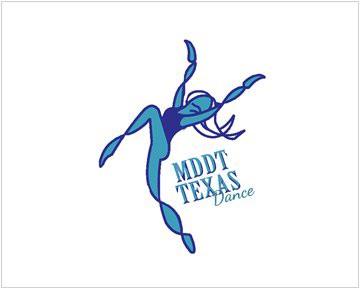 CHOREOGRAPHY	25 POINTSOriginality, creativity, variety, musicality, accomplished difficulty , artistic development of routine (exhibiting interpretation of the material and ability to translate it to the audience) 	/25TECHNIQUE	25 POINTSMethod/completion of movement, body alignment, strength and execution ofmovement, precision. 	/25PRESENTATION/STAGING	25 POINTSUse of performance area, transitions, variety of movement Uniformity and timing, spacing, formation alignment and transitions (Solos- use of performance area, variety of movement, timing and transitions ) Use of prop/pom and/or staging 	/25Judge’s SignatureTOTAL 	/100